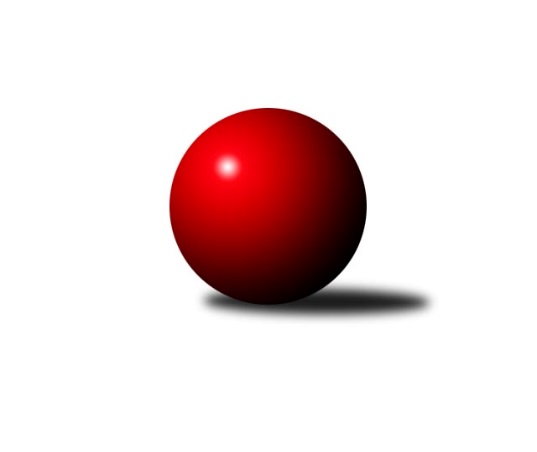 Č.12Ročník 2014/2015	4.5.2024 Severomoravská divize 2014/2015Statistika 12. kolaTabulka družstev:		družstvo	záp	výh	rem	proh	skore	sety	průměr	body	plné	dorážka	chyby	1.	TJ  Odry ˝A˝	10	9	0	1	61.0 : 19.0 	(76.0 : 44.0)	2568	18	1752	816	25.1	2.	KK Minerva Opava ˝A˝	10	8	0	2	54.0 : 26.0 	(66.0 : 54.0)	2579	16	1754	825	18	3.	TJ Sokol Sedlnice ˝A˝	10	7	1	2	54.0 : 26.0 	(71.0 : 49.0)	2516	15	1717	799	31.7	4.	TJ Horní Benešov ˝B˝	10	5	1	4	44.5 : 35.5 	(62.0 : 58.0)	2542	11	1735	807	31	5.	TJ Pozemstav Prostějov	11	4	3	4	42.0 : 46.0 	(61.0 : 71.0)	2487	11	1728	759	39.4	6.	SKK Jeseník ˝A˝	10	5	0	5	37.5 : 42.5 	(57.5 : 62.5)	2530	10	1731	799	29.6	7.	TJ Opava ˝B˝	10	4	2	4	34.5 : 45.5 	(61.0 : 59.0)	2490	10	1731	760	32.5	8.	KK Lipník nad Bečvou ˝A˝	10	4	1	5	38.5 : 41.5 	(58.0 : 62.0)	2479	9	1719	759	41.3	9.	KK Minerva Opava ˝B˝	10	4	0	6	37.0 : 43.0 	(57.0 : 63.0)	2404	8	1705	699	39.5	10.	TJ  Krnov ˝A˝	10	3	1	6	30.5 : 49.5 	(58.5 : 61.5)	2426	7	1698	728	42.5	11.	KK Hranice ˝A˝	11	2	1	8	32.5 : 55.5 	(51.0 : 81.0)	2475	5	1717	758	36.6	12.	Sokol Přemyslovice ˝B˝	10	1	0	9	22.0 : 58.0 	(53.0 : 67.0)	2462	2	1710	751	37.1Tabulka doma:		družstvo	záp	výh	rem	proh	skore	sety	průměr	body	maximum	minimum	1.	TJ  Odry ˝A˝	5	5	0	0	33.5 : 6.5 	(38.0 : 22.0)	2601	10	2703	2513	2.	TJ Sokol Sedlnice ˝A˝	6	5	0	1	34.0 : 14.0 	(41.5 : 30.5)	2536	10	2607	2455	3.	KK Minerva Opava ˝A˝	6	5	0	1	33.0 : 15.0 	(40.0 : 32.0)	2616	10	2668	2524	4.	TJ Pozemstav Prostějov	5	4	1	0	27.0 : 13.0 	(32.5 : 27.5)	2581	9	2669	2454	5.	KK Minerva Opava ˝B˝	5	4	0	1	27.0 : 13.0 	(36.0 : 24.0)	2570	8	2656	2437	6.	TJ Horní Benešov ˝B˝	4	3	1	0	25.0 : 7.0 	(31.5 : 16.5)	2652	7	2709	2595	7.	TJ Opava ˝B˝	5	3	1	1	21.5 : 18.5 	(35.0 : 25.0)	2558	7	2613	2516	8.	TJ  Krnov ˝A˝	6	3	1	2	22.0 : 26.0 	(37.0 : 35.0)	2403	7	2442	2371	9.	SKK Jeseník ˝A˝	5	3	0	2	21.5 : 18.5 	(30.0 : 30.0)	2577	6	2645	2511	10.	KK Lipník nad Bečvou ˝A˝	5	2	1	2	20.0 : 20.0 	(27.5 : 32.5)	2359	5	2492	2222	11.	Sokol Přemyslovice ˝B˝	4	1	0	3	12.0 : 20.0 	(25.0 : 23.0)	2504	2	2540	2462	12.	KK Hranice ˝A˝	5	1	0	4	12.5 : 27.5 	(21.5 : 38.5)	2461	2	2502	2411Tabulka venku:		družstvo	záp	výh	rem	proh	skore	sety	průměr	body	maximum	minimum	1.	TJ  Odry ˝A˝	5	4	0	1	27.5 : 12.5 	(38.0 : 22.0)	2562	8	2616	2474	2.	KK Minerva Opava ˝A˝	4	3	0	1	21.0 : 11.0 	(26.0 : 22.0)	2569	6	2635	2518	3.	TJ Sokol Sedlnice ˝A˝	4	2	1	1	20.0 : 12.0 	(29.5 : 18.5)	2510	5	2651	2389	4.	KK Lipník nad Bečvou ˝A˝	5	2	0	3	18.5 : 21.5 	(30.5 : 29.5)	2503	4	2571	2443	5.	SKK Jeseník ˝A˝	5	2	0	3	16.0 : 24.0 	(27.5 : 32.5)	2521	4	2587	2460	6.	TJ Horní Benešov ˝B˝	6	2	0	4	19.5 : 28.5 	(30.5 : 41.5)	2524	4	2567	2406	7.	TJ Opava ˝B˝	5	1	1	3	13.0 : 27.0 	(26.0 : 34.0)	2474	3	2554	2375	8.	KK Hranice ˝A˝	6	1	1	4	20.0 : 28.0 	(29.5 : 42.5)	2478	3	2547	2421	9.	TJ Pozemstav Prostějov	6	0	2	4	15.0 : 33.0 	(28.5 : 43.5)	2471	2	2564	2369	10.	TJ  Krnov ˝A˝	4	0	0	4	8.5 : 23.5 	(21.5 : 26.5)	2432	0	2521	2268	11.	KK Minerva Opava ˝B˝	5	0	0	5	10.0 : 30.0 	(21.0 : 39.0)	2407	0	2587	2222	12.	Sokol Přemyslovice ˝B˝	6	0	0	6	10.0 : 38.0 	(28.0 : 44.0)	2455	0	2548	2355Tabulka podzimní části:		družstvo	záp	výh	rem	proh	skore	sety	průměr	body	doma	venku	1.	TJ  Odry ˝A˝	10	9	0	1	61.0 : 19.0 	(76.0 : 44.0)	2568	18 	5 	0 	0 	4 	0 	1	2.	KK Minerva Opava ˝A˝	10	8	0	2	54.0 : 26.0 	(66.0 : 54.0)	2579	16 	5 	0 	1 	3 	0 	1	3.	TJ Sokol Sedlnice ˝A˝	10	7	1	2	54.0 : 26.0 	(71.0 : 49.0)	2516	15 	5 	0 	1 	2 	1 	1	4.	SKK Jeseník ˝A˝	9	5	0	4	36.5 : 35.5 	(55.5 : 52.5)	2527	10 	3 	0 	2 	2 	0 	2	5.	TJ Pozemstav Prostějov	10	4	2	4	38.0 : 42.0 	(55.0 : 65.0)	2492	10 	4 	0 	0 	0 	2 	4	6.	TJ Opava ˝B˝	10	4	2	4	34.5 : 45.5 	(61.0 : 59.0)	2490	10 	3 	1 	1 	1 	1 	3	7.	TJ Horní Benešov ˝B˝	9	4	1	4	37.5 : 34.5 	(52.0 : 56.0)	2540	9 	2 	1 	0 	2 	0 	4	8.	KK Minerva Opava ˝B˝	10	4	0	6	37.0 : 43.0 	(57.0 : 63.0)	2404	8 	4 	0 	1 	0 	0 	5	9.	KK Lipník nad Bečvou ˝A˝	9	3	1	5	33.5 : 38.5 	(52.0 : 56.0)	2479	7 	1 	1 	2 	2 	0 	3	10.	TJ  Krnov ˝A˝	9	3	1	5	27.5 : 44.5 	(52.5 : 55.5)	2466	7 	3 	1 	2 	0 	0 	3	11.	KK Hranice ˝A˝	10	2	0	8	28.5 : 51.5 	(45.0 : 75.0)	2471	4 	1 	0 	4 	1 	0 	4	12.	Sokol Přemyslovice ˝B˝	10	1	0	9	22.0 : 58.0 	(53.0 : 67.0)	2462	2 	1 	0 	3 	0 	0 	6Tabulka jarní části:		družstvo	záp	výh	rem	proh	skore	sety	průměr	body	doma	venku	1.	TJ Horní Benešov ˝B˝	1	1	0	0	7.0 : 1.0 	(10.0 : 2.0)	2694	2 	1 	0 	0 	0 	0 	0 	2.	KK Lipník nad Bečvou ˝A˝	1	1	0	0	5.0 : 3.0 	(6.0 : 6.0)	2345	2 	1 	0 	0 	0 	0 	0 	3.	KK Hranice ˝A˝	1	0	1	0	4.0 : 4.0 	(6.0 : 6.0)	2501	1 	0 	0 	0 	0 	1 	0 	4.	TJ Pozemstav Prostějov	1	0	1	0	4.0 : 4.0 	(6.0 : 6.0)	2454	1 	0 	1 	0 	0 	0 	0 	5.	TJ Opava ˝B˝	0	0	0	0	0.0 : 0.0 	(0.0 : 0.0)	0	0 	0 	0 	0 	0 	0 	0 	6.	KK Minerva Opava ˝B˝	0	0	0	0	0.0 : 0.0 	(0.0 : 0.0)	0	0 	0 	0 	0 	0 	0 	0 	7.	KK Minerva Opava ˝A˝	0	0	0	0	0.0 : 0.0 	(0.0 : 0.0)	0	0 	0 	0 	0 	0 	0 	0 	8.	Sokol Přemyslovice ˝B˝	0	0	0	0	0.0 : 0.0 	(0.0 : 0.0)	0	0 	0 	0 	0 	0 	0 	0 	9.	TJ  Odry ˝A˝	0	0	0	0	0.0 : 0.0 	(0.0 : 0.0)	0	0 	0 	0 	0 	0 	0 	0 	10.	TJ Sokol Sedlnice ˝A˝	0	0	0	0	0.0 : 0.0 	(0.0 : 0.0)	0	0 	0 	0 	0 	0 	0 	0 	11.	TJ  Krnov ˝A˝	1	0	0	1	3.0 : 5.0 	(6.0 : 6.0)	2268	0 	0 	0 	0 	0 	0 	1 	12.	SKK Jeseník ˝A˝	1	0	0	1	1.0 : 7.0 	(2.0 : 10.0)	2547	0 	0 	0 	0 	0 	0 	1 Zisk bodů pro družstvo:		jméno hráče	družstvo	body	zápasy	v %	dílčí body	sety	v %	1.	Karel Chlevišťan 	TJ  Odry ˝A˝ 	10	/	11	(91%)	18	/	22	(82%)	2.	Tomáš Slavík 	KK Minerva Opava ˝A˝ 	10	/	11	(91%)	16	/	22	(73%)	3.	Petr Dvorský 	TJ  Odry ˝A˝ 	9	/	10	(90%)	17	/	20	(85%)	4.	Jiří Kropáč 	-- volný los -- 	9	/	11	(82%)	17	/	22	(77%)	5.	Stanislav Ovšák 	TJ  Odry ˝A˝ 	8.5	/	11	(77%)	13	/	22	(59%)	6.	Maciej Basista 	TJ Opava ˝B˝ 	8	/	10	(80%)	17	/	20	(85%)	7.	Milan Janyška 	TJ Sokol Sedlnice ˝A˝ 	8	/	10	(80%)	13	/	20	(65%)	8.	Vlastimil Skopalík 	TJ Horní Benešov ˝B˝ 	8	/	11	(73%)	15.5	/	22	(70%)	9.	Vladimír Heiser 	KK Minerva Opava ˝A˝ 	8	/	11	(73%)	15	/	22	(68%)	10.	Zdeněk Macháček 	KK Lipník nad Bečvou ˝A˝ 	8	/	11	(73%)	15	/	22	(68%)	11.	Tomáš Král 	KK Minerva Opava ˝B˝ 	8	/	11	(73%)	14	/	22	(64%)	12.	Zdeněk Skala 	TJ Sokol Sedlnice ˝A˝ 	7.5	/	9	(83%)	11	/	18	(61%)	13.	Stanislava Ovšáková 	TJ  Odry ˝A˝ 	7.5	/	10	(75%)	14	/	20	(70%)	14.	Václav Smejkal 	SKK Jeseník ˝A˝ 	7.5	/	11	(68%)	14	/	22	(64%)	15.	Josef Šrámek 	-- volný los -- 	7.5	/	11	(68%)	12	/	22	(55%)	16.	Petr Hendrych 	KK Lipník nad Bečvou ˝A˝ 	7	/	9	(78%)	12	/	18	(67%)	17.	Petr Vaněk 	TJ  Krnov ˝A˝ 	7	/	10	(70%)	13	/	20	(65%)	18.	Martin Zaoral 	TJ Pozemstav Prostějov 	7	/	10	(70%)	13	/	20	(65%)	19.	Miroslav Ondrouch 	Sokol Přemyslovice ˝B˝ 	7	/	11	(64%)	15	/	22	(68%)	20.	Bohuslav Čuba 	TJ Horní Benešov ˝B˝ 	7	/	11	(64%)	12.5	/	22	(57%)	21.	Martin Bilíček 	TJ Horní Benešov ˝B˝ 	6.5	/	9	(72%)	10.5	/	18	(58%)	22.	Petr Šulák 	SKK Jeseník ˝A˝ 	6.5	/	10	(65%)	10	/	20	(50%)	23.	Aleš Fischer 	KK Minerva Opava ˝A˝ 	6	/	7	(86%)	9	/	14	(64%)	24.	Martin Zavacký 	SKK Jeseník ˝A˝ 	6	/	8	(75%)	12	/	16	(75%)	25.	Zdeněk Chlopčík 	KK Minerva Opava ˝A˝ 	6	/	10	(60%)	11.5	/	20	(58%)	26.	Dušan Říha 	-- volný los -- 	6	/	10	(60%)	11.5	/	20	(58%)	27.	Josef Jurda 	TJ Pozemstav Prostějov 	6	/	10	(60%)	11	/	20	(55%)	28.	Monika Pavelková 	KK Hranice ˝A˝ 	6	/	10	(60%)	7.5	/	20	(38%)	29.	Pavel Černohous 	TJ Pozemstav Prostějov 	6	/	11	(55%)	9	/	22	(41%)	30.	Zdeněk Macháček 	KK Lipník nad Bečvou ˝A˝ 	5.5	/	9	(61%)	9	/	18	(50%)	31.	Jaroslav Tobola 	TJ Sokol Sedlnice ˝A˝ 	5	/	5	(100%)	8.5	/	10	(85%)	32.	Jan Král 	KK Minerva Opava ˝B˝ 	5	/	8	(63%)	12	/	16	(75%)	33.	Jan Stuchlík 	TJ Sokol Sedlnice ˝A˝ 	5	/	8	(63%)	10.5	/	16	(66%)	34.	Rudolf Haim 	TJ Opava ˝B˝ 	5	/	8	(63%)	10	/	16	(63%)	35.	Renáta Smijová 	KK Minerva Opava ˝B˝ 	5	/	9	(56%)	10	/	18	(56%)	36.	Tomáš Valíček 	TJ Opava ˝B˝ 	5	/	9	(56%)	9.5	/	18	(53%)	37.	Zdeněk Grulich 	Sokol Přemyslovice ˝B˝ 	5	/	10	(50%)	12	/	20	(60%)	38.	Jiří Jedlička 	TJ  Krnov ˝A˝ 	5	/	10	(50%)	12	/	20	(60%)	39.	Luděk Slanina 	KK Minerva Opava ˝A˝ 	5	/	10	(50%)	11.5	/	20	(58%)	40.	Petr Pavelka st 	KK Hranice ˝A˝ 	5	/	10	(50%)	8.5	/	20	(43%)	41.	Pavel Martinec 	KK Minerva Opava ˝A˝ 	5	/	10	(50%)	7	/	20	(35%)	42.	Vlastimila Kolářová 	KK Lipník nad Bečvou ˝A˝ 	5	/	11	(45%)	11	/	22	(50%)	43.	Jiří Terrich 	KK Hranice ˝A˝ 	5	/	11	(45%)	10	/	22	(45%)	44.	Jan Tögel 	-- volný los -- 	5	/	11	(45%)	8.5	/	22	(39%)	45.	Josef Čapka 	TJ Pozemstav Prostějov 	5	/	11	(45%)	7	/	22	(32%)	46.	Jaromíra Smejkalová 	SKK Jeseník ˝A˝ 	4.5	/	11	(41%)	12	/	22	(55%)	47.	Marek Frydrych 	TJ  Odry ˝A˝ 	4	/	7	(57%)	8	/	14	(57%)	48.	Karel Vágner 	KK Minerva Opava ˝B˝ 	4	/	7	(57%)	8	/	14	(57%)	49.	Miroslav Plachý 	TJ Pozemstav Prostějov 	4	/	8	(50%)	9	/	16	(56%)	50.	Jiří Vrba 	SKK Jeseník ˝A˝ 	4	/	8	(50%)	8	/	16	(50%)	51.	Adam Chvostek 	TJ Sokol Sedlnice ˝A˝ 	4	/	8	(50%)	7	/	16	(44%)	52.	Petr Frank 	KK Minerva Opava ˝B˝ 	4	/	8	(50%)	7	/	16	(44%)	53.	Stanislav Feike 	TJ Pozemstav Prostějov 	4	/	9	(44%)	7	/	18	(39%)	54.	Martin Juřica 	TJ Sokol Sedlnice ˝A˝ 	4	/	10	(40%)	10	/	20	(50%)	55.	Pavel Močár 	Sokol Přemyslovice ˝B˝ 	4	/	10	(40%)	8	/	20	(40%)	56.	Jaroslav Ledvina 	KK Hranice ˝A˝ 	4	/	10	(40%)	5	/	20	(25%)	57.	Michal Blažek 	TJ Horní Benešov ˝B˝ 	4	/	11	(36%)	10	/	22	(45%)	58.	Dominika Vinklarová 	KK Hranice ˝A˝ 	3.5	/	9	(39%)	7.5	/	18	(42%)	59.	Alexandr Krajzinger 	-- volný los -- 	3	/	6	(50%)	5	/	12	(42%)	60.	Petr Dankovič 	TJ Horní Benešov ˝B˝ 	3	/	6	(50%)	5	/	12	(42%)	61.	Vítězslav Kadlec 	TJ  Krnov ˝A˝ 	3	/	7	(43%)	6.5	/	14	(46%)	62.	Richard Štětka 	KK Lipník nad Bečvou ˝A˝ 	3	/	7	(43%)	5.5	/	14	(39%)	63.	Jana Frydrychová 	TJ  Odry ˝A˝ 	3	/	7	(43%)	4	/	14	(29%)	64.	Dalibor Vinklar 	KK Hranice ˝A˝ 	3	/	8	(38%)	7.5	/	16	(47%)	65.	František Opravil 	KK Hranice ˝A˝ 	3	/	8	(38%)	6	/	16	(38%)	66.	Jaroslav Chvostek 	TJ Sokol Sedlnice ˝A˝ 	3	/	9	(33%)	11	/	18	(61%)	67.	Josef Matušek 	TJ Opava ˝B˝ 	3	/	9	(33%)	9	/	18	(50%)	68.	Karel Škrobánek 	TJ  Krnov ˝A˝ 	3	/	9	(33%)	8.5	/	18	(47%)	69.	Petr Rak 	TJ Horní Benešov ˝B˝ 	3	/	9	(33%)	7.5	/	18	(42%)	70.	Miroslav Dimidenko 	TJ  Odry ˝A˝ 	3	/	9	(33%)	7	/	18	(39%)	71.	Milan Dvorský 	Sokol Přemyslovice ˝B˝ 	3	/	10	(30%)	8	/	20	(40%)	72.	Marcela Jurníčková 	Sokol Přemyslovice ˝B˝ 	3	/	10	(30%)	8	/	20	(40%)	73.	Vilém Zeiner 	KK Lipník nad Bečvou ˝A˝ 	3	/	11	(27%)	7.5	/	22	(34%)	74.	Vladimír Vavrečka 	TJ  Krnov ˝A˝ 	2.5	/	7	(36%)	6	/	14	(43%)	75.	David Juřica 	TJ Sokol Sedlnice ˝A˝ 	2	/	2	(100%)	3	/	4	(75%)	76.	Michal Klich 	TJ Horní Benešov ˝B˝ 	2	/	3	(67%)	4	/	6	(67%)	77.	Stanislav Brokl 	KK Minerva Opava ˝A˝ 	2	/	4	(50%)	3	/	8	(38%)	78.	Václav Kovařík 	TJ Pozemstav Prostějov 	2	/	5	(40%)	5	/	10	(50%)	79.	Jiří Fárek 	SKK Jeseník ˝A˝ 	2	/	6	(33%)	5	/	12	(42%)	80.	Miluše Rychová 	TJ  Krnov ˝A˝ 	2	/	7	(29%)	7	/	14	(50%)	81.	Jiří Kankovský 	Sokol Přemyslovice ˝B˝ 	2	/	7	(29%)	6	/	14	(43%)	82.	František Všetička 	-- volný los -- 	2	/	8	(25%)	5	/	16	(31%)	83.	František Vícha 	TJ  Krnov ˝A˝ 	2	/	10	(20%)	8	/	20	(40%)	84.	Jan Strnadel 	KK Minerva Opava ˝B˝ 	2	/	10	(20%)	5	/	20	(25%)	85.	Josef Němec 	TJ Opava ˝B˝ 	1.5	/	8	(19%)	5	/	16	(31%)	86.	Pavel Hannig 	SKK Jeseník ˝A˝ 	1	/	1	(100%)	2	/	2	(100%)	87.	Rostislav Kletenský 	TJ Sokol Sedlnice ˝A˝ 	1	/	1	(100%)	2	/	2	(100%)	88.	Radek Hejtman 	-- volný los -- 	1	/	1	(100%)	2	/	2	(100%)	89.	Zdeněk Kment 	TJ Horní Benešov ˝B˝ 	1	/	1	(100%)	2	/	2	(100%)	90.	Barbora Janyšková 	TJ Sokol Sedlnice ˝A˝ 	1	/	1	(100%)	1	/	2	(50%)	91.	Jana Fousková 	SKK Jeseník ˝A˝ 	1	/	2	(50%)	2	/	4	(50%)	92.	Ladislav Mandák 	KK Lipník nad Bečvou ˝A˝ 	1	/	2	(50%)	2	/	4	(50%)	93.	Mária Konečná 	KK Minerva Opava ˝B˝ 	1	/	2	(50%)	1	/	4	(25%)	94.	Jana Martínková 	KK Minerva Opava ˝B˝ 	1	/	4	(25%)	3	/	8	(38%)	95.	Vladimír Staněk 	KK Minerva Opava ˝B˝ 	1	/	5	(20%)	2	/	10	(20%)	96.	Michal Kolář 	Sokol Přemyslovice ˝B˝ 	1	/	7	(14%)	4	/	14	(29%)	97.	Svatopluk Kříž 	TJ Opava ˝B˝ 	1	/	9	(11%)	8	/	18	(44%)	98.	Vladimír Peter 	TJ Opava ˝B˝ 	1	/	9	(11%)	5.5	/	18	(31%)	99.	 	 	0.5	/	1	(50%)	1	/	2	(50%)	100.	Lukáš Vaněk 	TJ  Krnov ˝A˝ 	0.5	/	4	(13%)	1	/	8	(13%)	101.	David Láčík 	TJ Horní Benešov ˝B˝ 	0	/	1	(0%)	1	/	2	(50%)	102.	Petr Wolf 	TJ Opava ˝B˝ 	0	/	1	(0%)	1	/	2	(50%)	103.	Zdeněk Smrža 	TJ Horní Benešov ˝B˝ 	0	/	1	(0%)	0	/	2	(0%)	104.	Vladimír Hudec 	KK Hranice ˝A˝ 	0	/	1	(0%)	0	/	2	(0%)	105.	 	 	0	/	1	(0%)	0	/	2	(0%)	106.	Jana Kulhánková 	KK Lipník nad Bečvou ˝A˝ 	0	/	1	(0%)	0	/	2	(0%)	107.	Radek Lankaš 	KK Lipník nad Bečvou ˝A˝ 	0	/	1	(0%)	0	/	2	(0%)	108.	Jaromír Čech 	TJ  Krnov ˝A˝ 	0	/	1	(0%)	0	/	2	(0%)	109.	Daniel Malina 	TJ  Odry ˝A˝ 	0	/	1	(0%)	0	/	2	(0%)	110.	Eva Růžičková 	TJ Pozemstav Prostějov 	0	/	1	(0%)	0	/	2	(0%)	111.	Adéla Sobotíková 	TJ Sokol Sedlnice ˝A˝ 	0	/	1	(0%)	0	/	2	(0%)	112.	Václav Kolařík ml. 	TJ Pozemstav Prostějov 	0	/	1	(0%)	0	/	2	(0%)	113.	Petr Kozák 	TJ Horní Benešov ˝B˝ 	0	/	1	(0%)	0	/	2	(0%)	114.	Zdeněk Janoud 	SKK Jeseník ˝A˝ 	0	/	1	(0%)	0	/	2	(0%)	115.	Pavel Kovalčík 	TJ Opava ˝B˝ 	0	/	1	(0%)	0	/	2	(0%)	116.	Josef Krajzinger 	-- volný los -- 	0	/	1	(0%)	0	/	2	(0%)	117.	Jiří Vrba 	SKK Jeseník ˝A˝ 	0	/	2	(0%)	1	/	4	(25%)	118.	Vladimír Moravec 	SKK Jeseník ˝A˝ 	0	/	2	(0%)	1	/	4	(25%)	119.	Jaroslav Koppa 	KK Lipník nad Bečvou ˝A˝ 	0	/	2	(0%)	1	/	4	(25%)	120.	Jiří Kolář 	KK Lipník nad Bečvou ˝A˝ 	0	/	2	(0%)	0	/	4	(0%)	121.	Petra Rozsypalová 	SKK Jeseník ˝A˝ 	0	/	2	(0%)	0	/	4	(0%)	122.	Rostislav Cundrla 	SKK Jeseník ˝A˝ 	0	/	2	(0%)	0	/	4	(0%)	123.	Zdeňka Terrichová 	KK Hranice ˝A˝ 	0	/	3	(0%)	1	/	6	(17%)	124.	Radek Fischer 	KK Minerva Opava ˝A˝ 	0	/	3	(0%)	1	/	6	(17%)	125.	Otto Nagy 	-- volný los -- 	0	/	3	(0%)	0	/	6	(0%)Průměry na kuželnách:		kuželna	průměr	plné	dorážka	chyby	výkon na hráče	1.	HKK Olomouc, 1-8	2592	1792	799	39.0	(432.0)	2.	 Horní Benešov, 1-4	2575	1753	822	36.5	(429.3)	3.	Minerva Opava, 1-2	2570	1760	810	25.7	(428.5)	4.	SKK Jeseník, 1-4	2560	1755	805	29.3	(426.8)	5.	TJ  Prostějov, 1-4	2556	1763	792	34.6	(426.0)	6.	TJ Odry, 1-4	2536	1750	785	30.6	(422.7)	7.	TJ Opava, 1-4	2527	1748	779	35.9	(421.2)	8.	Sokol Přemyslovice, 1-4	2516	1731	784	32.8	(419.4)	9.	TJ Sokol Sedlnice, 1-2	2505	1725	779	31.7	(417.5)	10.	KK Hranice, 1-2	2488	1722	765	31.8	(414.7)	11.	TJ Krnov, 1-2	2410	1677	733	44.1	(401.7)	12.	KK Lipník nad Bečvou, 1-2	2374	1656	718	45.7	(395.8)Nejlepší výkony na kuželnách:HKK Olomouc, 1-8KK Minerva Opava ˝A˝	2747	3. kolo	Karel Chlevišťan 	TJ  Odry ˝A˝	507	4. koloTJ  Odry ˝A˝	2675	4. kolo	Tomáš Slavík 	KK Minerva Opava ˝A˝	497	3. kolo-- volný los --	2640	9. kolo	Josef Šrámek 	-- volný los --	482	7. kolo-- volný los --	2631	3. kolo	Vladimír Heiser 	KK Minerva Opava ˝A˝	471	3. kolo-- volný los --	2628	11. kolo	Stanislav Ovšák 	TJ  Odry ˝A˝	469	4. koloTJ Sokol Sedlnice ˝A˝	2599	7. kolo	Tomáš Král 	KK Minerva Opava ˝B˝	469	11. kolo-- volný los --	2584	4. kolo	Dušan Říha 	-- volný los --	467	11. kolo-- volný los --	2571	7. kolo	Alexandr Krajzinger 	-- volný los --	466	4. koloKK Minerva Opava ˝B˝	2546	11. kolo	Dušan Říha 	-- volný los --	465	9. koloTJ  Krnov ˝A˝	2510	9. kolo	František Všetička 	-- volný los --	464	3. kolo Horní Benešov, 1-4TJ Horní Benešov ˝B˝	2709	9. kolo	Bohuslav Čuba 	TJ Horní Benešov ˝B˝	486	11. koloTJ Horní Benešov ˝B˝	2694	5. kolo	Bohuslav Čuba 	TJ Horní Benešov ˝B˝	486	5. koloTJ Horní Benešov ˝B˝	2610	11. kolo	Bohuslav Čuba 	TJ Horní Benešov ˝B˝	471	9. koloTJ Horní Benešov ˝B˝	2595	7. kolo	Petr Rak 	TJ Horní Benešov ˝B˝	471	9. koloTJ Horní Benešov ˝B˝	2567	2. kolo	Petr Rak 	TJ Horní Benešov ˝B˝	469	5. koloTJ Pozemstav Prostějov	2564	11. kolo	Michal Klich 	TJ Horní Benešov ˝B˝	464	2. koloKK Hranice ˝A˝	2547	7. kolo	Michal Klich 	TJ Horní Benešov ˝B˝	463	9. koloSKK Jeseník ˝A˝	2547	5. kolo	Martin Bilíček 	TJ Horní Benešov ˝B˝	457	5. kolo-- volný los --	2475	2. kolo	Michal Blažek 	TJ Horní Benešov ˝B˝	456	9. koloSokol Přemyslovice ˝B˝	2449	9. kolo	Jiří Terrich 	KK Hranice ˝A˝	451	7. koloMinerva Opava, 1-2KK Minerva Opava ˝A˝	2668	5. kolo	Petr Dvorský 	TJ  Odry ˝A˝	488	11. koloKK Minerva Opava ˝A˝	2662	11. kolo	Vladimír Heiser 	KK Minerva Opava ˝A˝	485	9. koloKK Minerva Opava ˝B˝	2656	6. kolo	Karel Chlevišťan 	TJ  Odry ˝A˝	483	11. koloKK Minerva Opava ˝A˝	2654	9. kolo	Milan Janyška 	TJ Sokol Sedlnice ˝A˝	477	5. koloTJ Sokol Sedlnice ˝A˝	2651	5. kolo	Jan Král 	KK Minerva Opava ˝B˝	475	8. koloKK Minerva Opava ˝A˝	2615	7. kolo	Tomáš Král 	KK Minerva Opava ˝B˝	469	10. koloKK Minerva Opava ˝B˝	2608	8. kolo	Petr Frank 	KK Minerva Opava ˝B˝	467	8. koloTJ  Odry ˝A˝	2606	11. kolo	Aleš Fischer 	KK Minerva Opava ˝A˝	467	9. koloKK Minerva Opava ˝B˝	2589	3. kolo	Vladimír Heiser 	KK Minerva Opava ˝A˝	465	11. koloKK Minerva Opava ˝B˝	2587	9. kolo	Aleš Fischer 	KK Minerva Opava ˝A˝	464	11. koloSKK Jeseník, 1-4SKK Jeseník ˝A˝	2645	3. kolo	Tomáš Slavík 	KK Minerva Opava ˝A˝	477	6. koloKK Minerva Opava ˝A˝	2635	6. kolo	Václav Smejkal 	SKK Jeseník ˝A˝	475	6. koloSKK Jeseník ˝A˝	2617	8. kolo	Václav Smejkal 	SKK Jeseník ˝A˝	475	3. koloTJ  Odry ˝A˝	2616	1. kolo	Václav Smejkal 	SKK Jeseník ˝A˝	470	8. koloSKK Jeseník ˝A˝	2605	4. kolo	Petr Dvorský 	TJ  Odry ˝A˝	468	1. koloSKK Jeseník ˝A˝	2600	6. kolo	Richard Štětka 	KK Lipník nad Bečvou ˝A˝	467	3. koloSKK Jeseník ˝A˝	2526	1. kolo	Martin Zavacký 	SKK Jeseník ˝A˝	463	6. koloKK Lipník nad Bečvou ˝A˝	2524	3. kolo	Václav Smejkal 	SKK Jeseník ˝A˝	455	4. koloSKK Jeseník ˝A˝	2511	11. kolo	Stanislav Ovšák 	TJ  Odry ˝A˝	454	1. koloTJ  Krnov ˝A˝	2487	11. kolo	Jaromíra Smejkalová 	SKK Jeseník ˝A˝	450	1. koloTJ  Prostějov, 1-4TJ Pozemstav Prostějov	2669	7. kolo	Martin Zaoral 	TJ Pozemstav Prostějov	490	7. koloTJ Pozemstav Prostějov	2626	2. kolo	Miroslav Plachý 	TJ Pozemstav Prostějov	481	12. koloTJ Pozemstav Prostějov	2602	12. kolo	Martin Zaoral 	TJ Pozemstav Prostějov	476	2. koloSKK Jeseník ˝A˝	2587	2. kolo	Miroslav Plachý 	TJ Pozemstav Prostějov	471	7. koloKK Minerva Opava ˝A˝	2577	12. kolo	Pavel Černohous 	TJ Pozemstav Prostějov	459	5. koloTJ Pozemstav Prostějov	2555	10. kolo	Miroslav Plachý 	TJ Pozemstav Prostějov	457	10. koloSokol Přemyslovice ˝B˝	2548	7. kolo	Petr Pavelka st 	KK Hranice ˝A˝	450	5. koloKK Hranice ˝A˝	2501	5. kolo	Tomáš Slavík 	KK Minerva Opava ˝A˝	449	12. koloTJ Pozemstav Prostějov	2454	5. kolo	Josef Čapka 	TJ Pozemstav Prostějov	449	2. koloKK Lipník nad Bečvou ˝A˝	2443	10. kolo	Pavel Močár 	Sokol Přemyslovice ˝B˝	449	7. koloTJ Odry, 1-4TJ  Odry ˝A˝	2703	10. kolo	Petr Dvorský 	TJ  Odry ˝A˝	482	5. koloTJ  Odry ˝A˝	2621	12. kolo	Stanislava Ovšáková 	TJ  Odry ˝A˝	480	10. koloTJ  Odry ˝A˝	2604	5. kolo	Petr Dvorský 	TJ  Odry ˝A˝	473	8. koloTJ  Odry ˝A˝	2563	8. kolo	Vlastimil Skopalík 	TJ Horní Benešov ˝B˝	472	10. koloTJ Horní Benešov ˝B˝	2561	10. kolo	Stanislava Ovšáková 	TJ  Odry ˝A˝	459	5. koloTJ  Odry ˝A˝	2513	2. kolo	Stanislava Ovšáková 	TJ  Odry ˝A˝	458	12. koloTJ Opava ˝B˝	2490	12. kolo	Petr Dvorský 	TJ  Odry ˝A˝	458	10. koloTJ  Krnov ˝A˝	2453	2. kolo	Marek Frydrych 	TJ  Odry ˝A˝	456	10. koloTJ Pozemstav Prostějov	2435	8. kolo	Karel Chlevišťan 	TJ  Odry ˝A˝	454	12. koloKK Minerva Opava ˝B˝	2417	5. kolo	Maciej Basista 	TJ Opava ˝B˝	450	12. koloTJ Opava, 1-4TJ Opava ˝B˝	2613	7. kolo	Martin Zaoral 	TJ Pozemstav Prostějov	462	4. koloTJ Opava ˝B˝	2566	4. kolo	Tomáš Valíček 	TJ Opava ˝B˝	456	5. koloTJ Horní Benešov ˝B˝	2566	1. kolo	Rudolf Haim 	TJ Opava ˝B˝	455	4. koloTJ Opava ˝B˝	2552	9. kolo	Bohuslav Čuba 	TJ Horní Benešov ˝B˝	453	1. koloTJ Opava ˝B˝	2545	5. kolo	Zdeněk Grulich 	Sokol Přemyslovice ˝B˝	453	11. koloTJ Opava ˝B˝	2542	11. kolo	Maciej Basista 	TJ Opava ˝B˝	453	7. kolo-- volný los --	2539	5. kolo	Dušan Říha 	-- volný los --	452	5. koloTJ Pozemstav Prostějov	2529	4. kolo	Rudolf Haim 	TJ Opava ˝B˝	451	7. koloTJ Opava ˝B˝	2516	1. kolo	Svatopluk Kříž 	TJ Opava ˝B˝	451	11. koloSKK Jeseník ˝A˝	2508	7. kolo	Zdeněk Kment 	TJ Horní Benešov ˝B˝	450	1. koloSokol Přemyslovice, 1-4TJ  Odry ˝A˝	2608	6. kolo	Jiří Kankovský 	Sokol Přemyslovice ˝B˝	472	12. koloSokol Přemyslovice ˝B˝	2602	12. kolo	Dušan Říha 	-- volný los --	459	12. koloSokol Přemyslovice ˝B˝	2540	6. kolo	Jiří Kankovský 	Sokol Přemyslovice ˝B˝	458	8. koloKK Minerva Opava ˝A˝	2518	10. kolo	Miroslav Ondrouch 	Sokol Přemyslovice ˝B˝	457	10. koloSokol Přemyslovice ˝B˝	2510	2. kolo	Pavel Močár 	Sokol Přemyslovice ˝B˝	450	6. koloSokol Přemyslovice ˝B˝	2502	10. kolo	Stanislava Ovšáková 	TJ  Odry ˝A˝	450	6. koloKK Lipník nad Bečvou ˝A˝	2500	8. kolo	Zdeněk Grulich 	Sokol Přemyslovice ˝B˝	450	12. kolo-- volný los --	2498	12. kolo	Karel Chlevišťan 	TJ  Odry ˝A˝	448	6. koloSokol Přemyslovice ˝B˝	2462	8. kolo	Milan Dvorský 	Sokol Přemyslovice ˝B˝	446	12. koloKK Hranice ˝A˝	2422	2. kolo	Miroslav Ondrouch 	Sokol Přemyslovice ˝B˝	445	2. koloTJ Sokol Sedlnice, 1-2TJ Sokol Sedlnice ˝A˝	2607	3. kolo	Jaroslav Chvostek 	TJ Sokol Sedlnice ˝A˝	471	4. koloTJ Sokol Sedlnice ˝A˝	2598	6. kolo	Jan Stuchlík 	TJ Sokol Sedlnice ˝A˝	470	3. koloTJ Sokol Sedlnice ˝A˝	2533	11. kolo	Martin Juřica 	TJ Sokol Sedlnice ˝A˝	463	3. koloTJ Sokol Sedlnice ˝A˝	2519	4. kolo	Milan Janyška 	TJ Sokol Sedlnice ˝A˝	453	6. koloKK Hranice ˝A˝	2508	11. kolo	Josef Jurda 	TJ Pozemstav Prostějov	451	1. koloTJ Horní Benešov ˝B˝	2504	3. kolo	Milan Janyška 	TJ Sokol Sedlnice ˝A˝	450	11. koloTJ Sokol Sedlnice ˝A˝	2501	1. kolo	Jaroslav Tobola 	TJ Sokol Sedlnice ˝A˝	449	1. koloTJ Opava ˝B˝	2488	6. kolo	Milan Janyška 	TJ Sokol Sedlnice ˝A˝	448	4. koloTJ Pozemstav Prostějov	2463	1. kolo	Jaroslav Tobola 	TJ Sokol Sedlnice ˝A˝	443	4. koloSKK Jeseník ˝A˝	2460	9. kolo	Jan Stuchlík 	TJ Sokol Sedlnice ˝A˝	443	11. koloKK Hranice, 1-2-- volný los --	2620	10. kolo	Jiří Kropáč 	-- volný los --	483	10. koloKK Lipník nad Bečvou ˝A˝	2571	6. kolo	Petr Hendrych 	KK Lipník nad Bečvou ˝A˝	466	6. koloKK Minerva Opava ˝A˝	2547	8. kolo	Alexandr Krajzinger 	-- volný los --	452	10. koloKK Hranice ˝A˝	2512	10. kolo	Jaroslav Ledvina 	KK Hranice ˝A˝	451	10. koloSKK Jeseník ˝A˝	2503	12. kolo	Zdeněk Macháček 	KK Lipník nad Bečvou ˝A˝	449	6. koloKK Hranice ˝A˝	2502	8. kolo	Dušan Říha 	-- volný los --	449	10. koloKK Hranice ˝A˝	2494	1. kolo	Aleš Fischer 	KK Minerva Opava ˝A˝	446	8. koloKK Hranice ˝A˝	2477	12. kolo	Monika Pavelková 	KK Hranice ˝A˝	446	8. koloTJ  Odry ˝A˝	2474	3. kolo	Josef Šrámek 	-- volný los --	446	10. koloKK Hranice ˝A˝	2420	3. kolo	Jaroslav Ledvina 	KK Hranice ˝A˝	446	1. koloTJ Krnov, 1-2TJ Sokol Sedlnice ˝A˝	2533	10. kolo	Josef Jurda 	TJ Pozemstav Prostějov	440	3. koloKK Hranice ˝A˝	2467	4. kolo	Karel Škrobánek 	TJ  Krnov ˝A˝	438	3. koloTJ  Krnov ˝A˝	2442	6. kolo	Zdeněk Skala 	TJ Sokol Sedlnice ˝A˝	433	10. koloTJ  Krnov ˝A˝	2419	10. kolo	Milan Janyška 	TJ Sokol Sedlnice ˝A˝	432	10. koloTJ  Krnov ˝A˝	2412	4. kolo	Jiří Terrich 	KK Hranice ˝A˝	428	4. koloTJ Horní Benešov ˝B˝	2406	6. kolo	Monika Pavelková 	KK Hranice ˝A˝	427	4. koloTJ  Krnov ˝A˝	2396	1. kolo	Petr Vaněk 	TJ  Krnov ˝A˝	424	10. koloTJ  Krnov ˝A˝	2379	3. kolo	Martin Juřica 	TJ Sokol Sedlnice ˝A˝	423	10. koloTJ Opava ˝B˝	2375	8. kolo	Petr Vaněk 	TJ  Krnov ˝A˝	422	4. koloTJ  Krnov ˝A˝	2371	8. kolo	Adam Chvostek 	TJ Sokol Sedlnice ˝A˝	422	10. koloKK Lipník nad Bečvou, 1-2TJ Horní Benešov ˝B˝	2567	12. kolo	Petr Dvorský 	TJ  Odry ˝A˝	472	9. koloTJ  Odry ˝A˝	2504	9. kolo	Michal Blažek 	TJ Horní Benešov ˝B˝	450	12. koloKK Lipník nad Bečvou ˝A˝	2492	12. kolo	Martin Bilíček 	TJ Horní Benešov ˝B˝	445	12. koloTJ Sokol Sedlnice ˝A˝	2389	2. kolo	Richard Štětka 	KK Lipník nad Bečvou ˝A˝	438	12. koloKK Lipník nad Bečvou ˝A˝	2373	2. kolo	Zdeněk Macháček 	KK Lipník nad Bečvou ˝A˝	438	5. koloKK Lipník nad Bečvou ˝A˝	2363	7. kolo	Stanislava Ovšáková 	TJ  Odry ˝A˝	434	9. koloKK Lipník nad Bečvou ˝A˝	2345	5. kolo	Zdeněk Macháček 	KK Lipník nad Bečvou ˝A˝	433	12. koloTJ  Krnov ˝A˝	2268	5. kolo	Petr Hendrych 	KK Lipník nad Bečvou ˝A˝	429	7. koloKK Lipník nad Bečvou ˝A˝	2222	9. kolo	Zdeněk Macháček 	KK Lipník nad Bečvou ˝A˝	426	2. koloKK Minerva Opava ˝B˝	2222	7. kolo	Zdeněk Skala 	TJ Sokol Sedlnice ˝A˝	426	2. koloČetnost výsledků:	8.0 : 0.0	2x	7.5 : 0.5	1x	7.0 : 1.0	11x	6.5 : 1.5	2x	6.0 : 2.0	15x	5.5 : 2.5	2x	5.0 : 3.0	13x	4.0 : 4.0	6x	3.5 : 4.5	1x	3.0 : 5.0	4x	2.0 : 6.0	10x	1.5 : 6.5	1x	1.0 : 7.0	4x